Ministère de l’Enseignement Supérieur et de la Recherche ScientifiqueUniversité de Monastir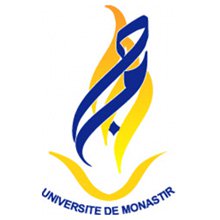 École Nationale d’Ingénieurs de Monastir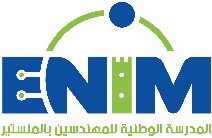 Appel à candidatureMobilité internationale - A. U. : 2020/2021Double Diplôme d’Ingénieur INSA Hauts-de-France / ENIM(INSA HdF Ancienne ENSIAME jusqu’au 31 décembre 2019)1. Étudiants concernésLes étudiants concernés par cette mobilité sont ceux de l’ENIM inscrits, durant l’année universitaire en cours (2019/2020) en deuxième année Génie Mécanique et Génie Electrique.Pour être éligible, le candidat doit avoir, en première année, une moyenne générale supérieure à 11,5/20, une moyenne en anglais supérieure à 10/20 et une moyenne en techniques de communication supérieure à 10/20.2. Cadres des différentes mobilitésINSA Hauts-de-France à ValenciennesCadre de la mobilité : Accord de double diplômeLieu de la mobilité : INSA Hauts-de-France (Anciennement ENSIAME) à Valenciennes (France)Nombre maximum de places : 2 (1 place/Spécialité)Parcours concerné à l’INSA: - Mécanique Énergétique (pour les G. Méca. De l’ENIM) - Mécatronique (pour le G. Elec. de l’ENIM)Durée de la mobilité : 2 ansAspects financiers : Le candidat doit avoir son propre financement.Contact : Mme Ramla GHEITH (ramla2gheith@yahoo.fr)                   M. Tarak BOURAOUI (tarak.bouraoui@gmail.com)3. Situation exceptionnelle pour cause de la pandémie COVID-19Il se peut que le premier semestre (1er septembre 2020 jusqu'au 15 janvier 2021) soit effectué à distance (présence des étudiants sur l’ENIM) et sans présence physique à l'INSA HdF. Les candidats pourraient arriver à partir de janvier 2021 pour poursuivre le semestre 7 (qui correspond au 2nd semestre de la 4A à l’INSA). Cette situation est tributaire des futures décisions de reprise des études et qui seront données ultérieurement par l’INSA HdF.3. Calendrier et dates importantesSaisies des données en ligne :  https://forms.gle/W7h4rAMveGZMiPDLADate limite, le 30/05/2020 à 12h00 Prolongation exceptionnelle 03/06/2020 à midi Publication de la liste des candidats retenus pour l’entretien oral : le 04/06/2020Entretien oral : à partir du 02/06/2020 le 06/06/2020Résultats présélection : 04/06/2020  Envoi à l’INSA HdF des dossiers des candidats présélectionnés par un comité mixte ENIM/INSA : à
  partir du 05/06/2020  4. Critère de sélectionLa présélection est effectuée sur la base d’un score S1 sur 16, calculé pour chaque candidat comme suit : S1 = 0,6*M1A + 0,2*MB *Pour chaque spécialité, les étudiants qui ont obtenu les trois meilleurs scores S1 seront convoqués aux auditions orales. La sélection finale est effectuée sur la base d’un score S sur 20, calculé pour chaque candidat comme suit : S = 0,6*M1A + 0,2*MB + 0,2* NEOAvec :M1A : Moyenne générale première annéeMB : Moyenne BacNEO : Note obtenue lors de l’entretien oral* L’entretien se déroulera en français et en anglais* La sélection finale est effectuée par le partenaire Français (INSA HdF)* Le comité d’audition sera composé d’enseignants de l’ENIM et de l’INSA HdF* La durée de la présentation par chaque candidat est de 10min (exact pas moins et pas plus) 
   suivie de 10min de questions (Français et Anglais)* Prévoir une connexion internet à fort débit pour la visioconférence et aussi pour une durée d’au 
  moins 30min5. Documents à soumettre en ligneBaccalauréat avec relevé de notesRelevé de notes de la première année ENIMCVLettre de motivation6. Lien pour une vidéo type sur les entretiens pour accéder aux Prépa des INSAVoici un exemple de conseils pour les entretiens d’accès en 1A INSA (l’équivalent de la 1A Prépa.). Bien évidemment, pour les entretiens d’intégration du cursus de double diplôme (4A INSA), le niveau d’entretien est un peu plus élevé et porte essentiellement sur la capacité du candidat à s’exprimer (Français ou Anglais), à se projeter dans le métier, à la maitrise des fondamentaux, etc.https://www.youtube.com/watch?v=Tp_HsiWNqes